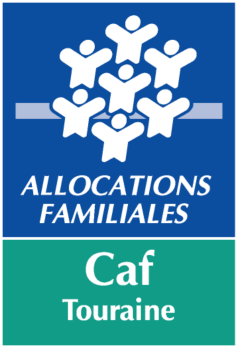 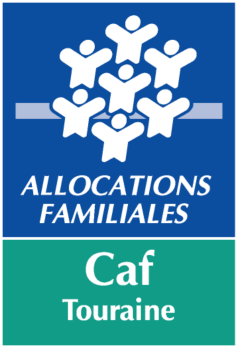 IMPRIME UNIQUE BAFAVous avez plus de 16 ans et vous suivez une formation pour obtenir le brevet d'aptitude à la  fonction d'animateur de centre de vacances et de loisirs (Bafa). La Caf Touraine peut vous aider selon les modalités suivantes :Retournez cette demande dûment complétée et signée dans le délai de 3  mois maximum après la date de début de votre session de formation et après avoir fait remplir par les organismes compétents l’attestation au verso :Service AFI - 1 rue A. Fleming - 37045 TOURS Cedex 9N'oubliez pas de joindre à cette demande un Rib. 
Toute demande incomplète sera retournée.Je soussigné(e) certifie sur l'honneur que les renseignements portés sur cette demande sont exacts.	A …………………………………… Le ……………………………….Signature de l'allocataire 		Signature du stagiaire BAFA 1 – ATTESTATION DE FORMATION A LA FORMATION GENERALE (BAFA CAF)Je soussigné(e) …………………………………………………………….……………………………………………………………
représentant (nom et adresse du siège social de l'organisme de formation) …………………………………………………………………………………………………………………………………………………………………………………………………………………………………………………………………………………………………………atteste que le demandeur désigné au recto a suivi la session de formation générale pour obtenir le Bafa du …………………………………… au ……………………………………………………	
 en internat
 en demi-pension
 en externat   en continu  en discontinu
Code postal du lieu du stage 	……………………………………
N° d’habilitation			……………………………………
Tarif de la session			 ……………………………………€
Montant payé par le stagiaire	 ……………………………………€A  ……………………………………
Le ……………………………….Signature originale du représentant 					Cachet de l’associationBAFA 3 – ATTESTATION D’INSCRIPTION À LA SESSION D’APPROFONDISSEMENT
                 OU DE QUALIFICATION   - BAFA CAF ET CNAFJe soussigné(e) ………………………………………………………………………………………………………………………………
représentant (nom et adresse du siège social de l'organisme de formation) ………………………………………………………………………………………………………………………………………………………………………………………………………………………………………………………………………………………………………………atteste que le demandeur désigné au recto est inscrit à la session :  ……………………………………………
……………………………………………………………………………………………………………………………………………………… d’approfondissement	 de qualification en internat  en demi-pension en externat   en continu  en discontinudu …………………………………… au ……………………………………………………Code postal du lieu du stage 	……………………………………
N° d’habilitation			……………………………………
Tarif de la session			…………………………………… €
Montant payé par le stagiaire	…………………………………… €La session est-elle centrée sur l’accueil du jeune enfant ? 		 oui 		 nonLa session est-elle centrée sur un public en situation de handicap ? 	 oui 		 nonA …………………………………… Le ……………………………….Signature originale du représentant 					Cachet de l’associationAide BAFA CNAFAide BAFA CNAFAide BAFA CNAFAide BAFA CAF 37Aide BAFA CAF 37ObjectifLa formation doit être dispensée par un organisme agréé par le Service départemental à la jeunesse, à l'engagement et aux sports (SDEJS (ex Ddcs)).La formation doit être dispensée par un organisme agréé par le Service départemental à la jeunesse, à l'engagement et aux sports (SDEJS (ex Ddcs)).La formation doit être dispensée par un organisme agréé par le Service départemental à la jeunesse, à l'engagement et aux sports (SDEJS (ex Ddcs)).La formation doit être dispensée par un organisme agréé par le Service départemental à la jeunesse, à l'engagement et aux sports (SDEJS (ex Ddcs)).PublicLe stagiaire doit être âgé de 16 ans au moins au premier jour du stage de formation générale et résider en Indre-et-Loire.Le stagiaire doit être âgé de 16 ans au moins au premier jour du stage de formation générale et résider en Indre-et-Loire.Le stagiaire doit être âgé de 16 ans au moins au premier jour du stage de formation générale et résider en Indre-et-Loire.Le stagiaire doit être âgé de 16 ans au moins au premier jour du stage de formation générale et résider en Indre-et-Loire.Condition sspécifiquesD’attributionCette aide peut être accordée à des allocataires (le stagiaire directement ou au travers de ses parents s’il est rattaché à leur dossier) ou des non-allocataires ressortissants du régime général.Elle concerne le BAFA 1 (formation générale) et le BAFA 3 (qualification, perfectionnement).Cette aide peut être accordée à des allocataires (le stagiaire directement ou au travers de ses parents s’il est rattaché à leur dossier) ou des non-allocataires ressortissants du régime général.Elle concerne le BAFA 1 (formation générale) et le BAFA 3 (qualification, perfectionnement).Cette aide peut être accordée à des allocataires (le stagiaire directement ou au travers de ses parents s’il est rattaché à leur dossier) ou des non-allocataires ressortissants du régime général.Elle concerne le BAFA 1 (formation générale) et le BAFA 3 (qualification, perfectionnement).Cette aide peut être accordée à des allocataires (le stagiaire directement ou au travers de ses parents s’il est rattaché à leur dossier) ou des non-allocataires ressortissants du régime général.Elle concerne le BAFA 1 (formation générale) et le BAFA 3 (qualification, perfectionnement).Changement de règlementationApplication de ces règles pour les sessions réalisées à compter du 1er juillet 2023.Application de ces règles pour les sessions réalisées à compter du 1er juillet 2023.Application de ces règles pour les sessions réalisées à compter du 1er juillet 2023.Application de ces règles pour les sessions réalisées à compter du 1er juillet 2023.Type et montant de l’aideDemi- pension ou externatDemi- pension ou externatInternatType et montant de l’aideBafa 1Session de formation générale150 € aide Caf150 € aide Caf250 € aide CafType et montant de l’aideBafa 3Session d’approfondissement ou de qualification200 €aide Cnaf200 €aide Cnaf300 €dont 200 € aide Cnafet 100 € aide CafType et montant de l’aideBafa 3Session d’approfondissement ou de qualificationSpécialité handicap ou publics vulnérables : 250 €dont 200 € aide Cnafet 50 € aide CafSpécialité handicap ou publics vulnérables : 250 €dont 200 € aide Cnafet 50 € aide CafSpécialité handicap ou publics vulnérables : 350 €dont 200 € aide Cnafet 150 € aide CafQuel est votre 
état civil ?Votre NomQuel est votre 
état civil ?Votre Nom de jeune fille (le cas échéant)Quel est votre 
état civil ?Votre PrénomQuel est votre 
état civil ?Votre date de naissance  Quel est votre 
état civil ?Votre numéro de Sécurité SocialeQuel est votre 
état civil ?Votre n° d’allocataire si vous percevez des prestations ou celui de vos parents s’ils perçoivent des prestationsQuel est votre 
état civil ?Adresse de la Caf qui verse ces prestationsQuelle est votre 
adresse ?Votre adresse complète 
(au moment de l’inscription en stage d’approfondissement ou de qualification)Quelle est votre 
adresse ?Code postalQuelle est votre 
adresse ?VilleQuelle est votre situation actuelle ?Vous suivez des études ou une formation professionnelle Quelle est votre situation actuelle ?Vous êtes en activité professionnelleQuelle est votre situation actuelle ?Vous êtes sans activité professionnelleQuelle est votre situation actuelle ?Vous êtes au chômageQuelle est votre situation actuelle ?Vous êtes bénéficiaire d’un contrat d’insertionQuelle est votre situation actuelle ?Vous êtes bénéficiaire d’une allocation formation- reclassement (Afr)Quelle est votre situation actuelle ?Autre situation (militaire appelé, arrêt d’activité pour élever un enfant …)A préciser :